Рабочий лист № 2«…А.Н. Скрябин – явление Серебряного века…»Состав группы: Руководитель группы:Мемориальный музей А. Н. Скрябина – это пример типичной обстановки городской квартиры конца XIX – начала XX века в стиле модерн. С помощью заданий рабочего листа вам предстоит познакомиться с одним из периодов жизни и творчества яркого представителя русской культуры Серебряного века, исследовать его биографию, раскрыть понятия «явление», «Серебряный век», подобрать примеры. По итогам работы необходимо дополнить формулировку темы урока недостающими эпитетами, характеристиками, сделать её более развёрнутой. Полученную информацию нужно представить в виде аргументов в таблице. Задание 1. В 1918 году благодаря участию А. В. Луначарского решением правительства квартира А. Н. Скрябина была объявлена национальным культурным достоянием. В 1922 году, 17 июля, состоялось официальное открытие Мемориального музея. Укажите должность А. В. Луначарского, полное название исполнительного органа власти: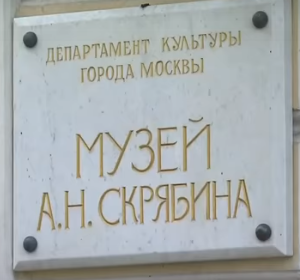 ____________________________________________________________________________________________________________________________________________________Перечислите известные вам исторические события периода 1918–1922 годов:________________________________________________________________________________________________________________________________________________Что означает определение «Мемориальный музей»?  ______________________________________________________________________Задание 2. Знакомство с анфиладой комнат квартиры Скрябина на втором этаже начинается с прихожей. Ещё до переезда композитора хозяин квартиры, Аполлон Грушка, установил здесь предмет роскоши фирмы «Эриксон». Точно такой же предмет приобрёл в 1914 году и Александр Николаевич Скрябин.  Найдите его и запишите название: _________________________________________________________________Предположите, когда он мог раздражать композитора?__________________________________________________________________Подумайте, когда, по воспоминаниям современников, «оторвать от него Скрябина было невозможно»?___________________________________________________________________Задание 3. Составьте описание обстановки жилых помещений, в которых вы находитесь. Используя экспозицию музея, контекстные знания по истории, заполните пропуски в тексте.Один из московских адресов А. Н. Скрябина, дом ______ в Большом Николопесковском переулке, хорошо знали современники композитора. Здесь бывали: ___________ Н. Бердяев, С. Булгаков; художники Н. Шперлинг, 
Л. Пастернак; _________________ Вс. Мейерхольд, А. Таиров, А. Коонен; _______________________: Ю. Балтрушайтис, К. Бальмонт, В. Брюсов, Вяч. Иванов, Б. Пастернак, пианистки сестры Гнесины и другие.В уютной ______________ Скрябин любил отдыхать с семьёй и с друзьями, играл в______________. К столу приглашал бронзовый ________. Здесь мебель и люстра в стиле позднего ____________.  Между окнами размещается картина Н. В. Шперлинга «___________________________» с изображением рыцаря и Девы Марии.Столовая соединяется анфиладой с ________________. Стены её украшены большими _______________ в золочёных рамах: «______________________» и «_______________________» – копии работ французского художника Франсуа Лемуана, выполненные дядей композитора 
Н. П. Щетининым. У правой стены находится ________________________ – механическое фортепиано для воспроизведения записей, сделанных на звукозаписывающих фирмах. Над аппаратом помещён рисунок Б. М. Кустодиева – «_________________________________________________________». Рядом – бюст ______________ работы __________________С. Н. Судьбинина.У левой стены стоит рояль «_________________», подаренный начинающему музыканту М. П. Беляевым – меценатом и издателем, учредителем самой престижной до революции премии в области музыки (премии имени Глинки). 
В стеклянном ______________ – посмертные слепки ______ и _________ композитора. Над шкафом – парадный портрет отца ________________________.Из гостиной дверь ведёт в _________________.Задание 4. Используя обстановку кабинета и отрывок из воспоминаний гостей Скрябина, узнайте, о каком экспонате идёт речь.«Его “чёрный” <...> всё время смотрел на него боковым, косым и неприятным взором, скашивая другой глаз на белый лотос… Скрябин его любил и как-то несколько боялся…» (из книги Л. Л. Сабанеева «Воспоминания о А. Н. Скрябине).Укажите название экспоната. Рассмотрите его и перечислите характерные особенности:__________________________________________________________________________________________________________________________________________________________________________________________________________________Задание 5. Фирменный рояль был подарком известной европейской компании. Его установили в кабинете, где композитор проводил большую часть времени. В разные периоды времени здесь бывали такие известные люди, как Сергей Рахманинов, Владимир Софроницкий, Владимир Горовиц. Компания попросила упоминать её в концертных программках.Укажите название известной европейской компании:_____________________________________________________________________Найдите в экспозиции аппарат, позволяющий дополнить музыкальное произведение партией светоцвета.  Запишите его название. Укажите современный аналог данного аппарата:________________________________________________________________________________________________________________________________________________________________________________________________________________________________________________________________________________________Задание 6. В книжном шкафу находится собрание литературы для философской концепции А. Н. Скрябина, мечтавшего о новой эре духовного развития человечества. Композитор верил в преобразовательную силу искусства и стремился к слиянию всех видов искусств. Задуманная им «Мистерия» должна была соединить музыку, поэзию, танец, свет, архитектуру и театральное действо.Сформулируйте, что означает понятие «синтез».___________________________________________________________________Составьте список книг, используемых композитором для своей философской идеи. ________________________________________________________________________________________________________________________________________________________________________________________________________________________________________________________________________________________Задание 7. Узнайте в обстановке кабинета экспонат, о котором идёт речь. Запишите его: _____________________________________________________________________1. Рассматривая этот экспонат, можно отчётливо представить, каким для 
А.Н. Скрябина был выход на сцену малого зала Петроградской консерватории 2/15 апреля 1915 года. 2. Рассматривая этот экспонат, предполагаешь, почему Александр Николаевич не стал военным, хотя и учился в Московском кадетском корпусе.Подведём итоги.Используя полученную в музее информацию, раскройте и дополните тему урока: «...А.Н. Скрябин – явление Серебряного века…»___________________________________________________________________________________________________________________________________________Справочная информация для составления аргументов. Считайте QR-код: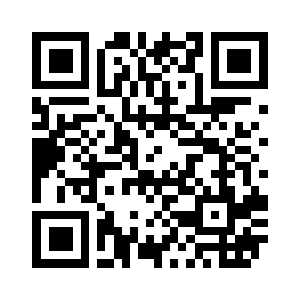 Аргументация ответаОцените проделанную работу:а) если вы выполнили 50% заданий правильно – у вас сложилось представление о творческой или домашней атмосфере Мемориального музея А. Н. Скрябина;б) если вы выполнили 70% заданий правильно – вы прониклись или творческой, или домашней атмосферой музея;в) если вы выполнили 100% заданий правильно – вы прониклись творческой и домашней атмосферой музея.ФактМое мнение/комментарий